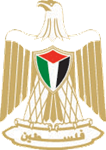 الجهاز المركزي للإحصاء الفلسطينيالإحصاء الفلسطيني يطلق المنصة الالكترونية  لبيانات فايروس كورونايسرنا إعلامكم أن الجهاز المركزي للإحصاء الفلسطيني قام بإطلاق منصة الكترونية حول جائحة فيروس كورونا، حيث تتضمن هذه المنصة على العديد من المؤشرات والخرائط التفاعلية والبيانات ذات العلاقة بالجائحة وأثرها على المجتمع الفلسطيني، وأبرزها المؤشرات الخاصة بالحالات النشطة، الحالات المسجلة، الوفيات، المتعافون (على مستوى المحافظة والجنس)، إضافة إلى أثر الأزمة الحالية على المجتمع الفلسطيني، والخسائر الاقتصادية الناتجة عن الأزمة الحالية، وأثر جائحة كورونا على سوق العمل الفلسطيني، إضافة إلى أدلة ونشرات توعية، والعديد البيانات والإحصاءات ذات العلاقة.للوصول إلى المنصة من خلال الرابط:https://pcbs-coronavirus-response-ar-pcbs.hub.arcgis.com/